Regulamin konkursu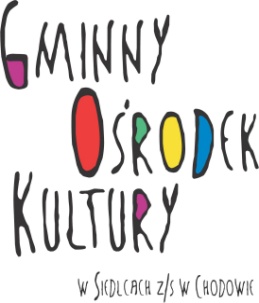 ,,BARANEK WIELKANOCNY”Organizatorem festiwalu jest Gminny Ośrodek Kultury z/s w Chodowie.UCZESTNICY (KATEGORIE WIEKOWE):Kategoria 1 – przedszkola i klasy OKategoria 2 – Klasy I-III SPKategoria 3 – Klasy IV-VI SP Kategoria 4 – Klasy VII SP- VIII i GimnazjumKategoria 5 – DorośliTECHNIKA WYKONANIA – dowolnaFORMAT PRAC -  przestrzennaTERMINY prace należy dostarczać do dnia 11.04.2019r.na adres siedziby GOK  ul. Sokołowska 75 , 08-119 Siedlce W dniu 12.04.2019 zostanie powołane trzy osobowe jury, które wyodrębni zwycięskie prace.Laureaci oraz uczestnicy konkursu zostaną zaproszeni na uroczyste podsumowanie oraz otwarcie wystawy pokonkursowej w dniu 15 kwietnia 2019r. w siedzibie GOK o godz. 17.00Prace zostaną wyeksponowane na wystawie pokonkursowej. Wykonane muszą być przez uczestnika samodzielnie w szkole lub placówce (posiadać podpis opiekuna).Praca tylko indywidualna. WARUNKI UCZESTNICTWA Prace należy opatrzyć metryczką umieszczoną na odwrociepracy zawierającą: imię i nazwisko autora, kategorię wiekową, wiek, klasę lubgrupę, adres placówki, szkoły, imię i nazwisko opiekuna,nr telefonu kontaktowego (w celu powiadomienialaureatów konkursu). (pobrane ze strony GOK) oraz podpisaną Klauzulę informacyjną RODOW związku z zapisami art. 13 oraz art. 14 ROZPORZĄDZENIA PARLAMENTU EUROPEJSKIEGO I RADY (UE) 2016/679 z dnia 27 kwietnia 2016 r. w sprawie ochrony osób fizycznych w związku z przetwarzaniem danych osobowych i w sprawie swobodnego przepływu takich danych oraz uchylenia dyrektywy 95/46/WE (ogólne rozporządzenie o ochronie danych) (Dz. U. UE. z 2016 r., L 119, poz. 1) informujemy, że Administratorem Państwa danych osobowych jest:Gminny Ośrodek Kultury w Siedlcach z/s w Chodowie, ul. Sokołowska 75, 08-119 Siedlce, tel. (25) 644 36 91.Informujemy że na mocy art. 37 ust. 1 lit. a) RODO Administrator wyznaczył Inspektora Ochrony Danych (IOD) – Pana Stefana Książka, który w jego imieniu nadzoruje sferę przetwarzania danych osobowych. Z IOD można kontaktować się pod adresem mail: iod-sk@tbdsiedlce.pl.Wyrażam zgodę na przetwarzanie moich/mojego dziecka* danych osobowych  zamieszczonych w niniejszym formularzu przez  GOK w Siedlcach z/s w ChodowieWyrażam zgodę na nieodpłatne rozpowszechnianie przez Administratora mojego/mojego  dziecka wizerunku*, wykonanego w trakcie zajęć, występów, konkursów w celach dokumentacyjnych i promocyjnych, w materiałach promocyjnych, na stronie www, na portalu www.facebook.com .Administratorem danych osobowych jest Gminny Ośrodek Kultury w Siedlcach z/s w Chodowie, ul. Sokołowska 75, 08-119 Siedlce, p. Izabela Kuniewicz, 783678322Imię i nazwisko:…………………………………Podpis…………………………………..JURY OCENIA Samodzielność, kreatywność, oryginalność, poziom artystyczny, estetykę wykonania pracy, zgodność z tematem i kryteriami NAGRODY I WYRÓŻNIENIA Laureaci otrzymają nagrody oraz pamiątkowe dyplomy PRAWA ORGANIZATORA Wszystkie prace biorące udział w konkursie pozostaną własnością organizatora, który zastrzega sobie prawo do ich publikacji. Osoby udzielająca informacji na temat konkursu Izabela Kuniewicz 783678322